ESCUELA SUPERIOR POLITÉCNICA DEL LITORAL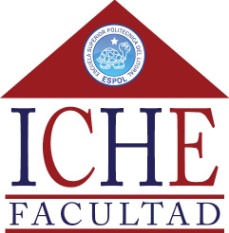 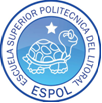 FACULTAD DE ECONOMÍA Y NEGOCIOSPropuesta de Creación de Una Nueva Línea de Aderezos a Base de Yogurt Para Industrias Lácteas Toni, en GuayaquilTESIS  DE GRADOPrevia a la obtención del título de:Ingeniera Comercial y Empresarial Especialización Comercio Exterior,Economista con Mención en Gestión Empresarial Especialización Marketing yEconomista con Mención en Gestión Empresarial Especialización FinanzasPresentado por:Eliana Susana Bistolfi DagaKarina Elizabeth Viteri ChávezGabriela Catherine Romero ZambranoGUAYAQUIL – ECUADORAño 2009A Dios, a Julia y todos los que dijeron sí cuando pedí ayuda, a los que me dieron una oportunidad cuando pensé que las había perdido todas; a ustedes, mi familia, mis amigos, mis compañeros, mis profesores, mis conocidos, quiero agradecerles porque por ustedes ha llegado este momento. Eliana Bistolfi DagaAgradezco a Dios, de manera especial a mis padres que con su amor y dedicación me han dado la mejor herencia mi educación , a mi querido esposo por su paciencia y comprensión , a mis queridos hijos mi fuente motivadora para poder ser cada día mejor , a mi Director de Tópico, Hugo,  por ilústranos con sus cátedras de Marketing. Agradezco a las personas de la ESPOL y TONI que hicieron posible la realización de este proyecto.    Karina Viteri ChávezExpreso mis más sinceros agradecimientos a mis padres quienes con amor y dedicación me formaron dando todo de sí para que pudiera concentrar la mayor parte de mi tiempo y esfuerzo en mi educación y me inspiraron desde muy pequeña a desarrollar la moral y ética que son parte de mí. No quisiera desaprovechar la oportunidad para agradecer a Dios por todas las bendiciones que ha puesto en mi vida y principalmente por la vida misma, por la protección en cada uno de los días de toda mi etapa estudiantil y por la oportunidad de ser una profesional. También agradezco a todos los maestros y maestras que pusieron todos sus conocimientos, calidad humana y vocación, sin los cuales no pudiera disfrutar del orgullo que hoy haber terminado esta tesis. 			                                             Gabriela Romero ZambranoTRIBUNAL DE GRADO________________________________________Ing. Oscar Mendoza Macías, Decano Presidente__________________________________________Msc. Hugo García PovedaDirector de Tesis____________________________________Ing. Ricardo Cassis Martínez Vocal____________________________________Ing. Víctor Hugo GonzálezVocalDECLARACIÓN EXPRESALa responsabilidad del contenido de este proyecto de Grado corresponde exclusivamente a los autores y el patrimonio intelectual de la misma a la Escuela Superior Politécnica del Litoral.	  ______________________	    _______________________Eliana Bistolfi Daga		              Karina Viteri Chávez			      __________________________Gabriela Romero ZambranoÍNDICEAgradecimiento		 						                 ITribunal De Grado									     IIDeclaración Expresa					   			  	    IIIÍndice									  	               IV Introducción									               VI							CAPÍTULO I  DEFINICIÓN DEL PROYECTO Y ANTECEDENTES  DE LA EMPRESA                                1.1	Planteamiento del Problema                                                                       101.2	Justificación del Tema                                                                                 161.3	Objetivos del Proyecto                                                                                 171.3.1	Objetivo General                                                                                          17   1.3.2	Objetivos Específicos                                                                                   181.4	Descripción de la Empresa Toni S.A.                                                           191.5	La Marca Toni                                                                                               24CAPÍTULO II   INVESTIGACIÓN DE MERCADO                                                                       2.1	Objetivos del Estudio de Mercado                                                                 302.2	Metodología del Estudio de Mercado                                                            302.3	Análisis de Variables e Información                                                              332.4	Análisis de las Fuerzas del Mercado	 	                        	              462.5	Conclusiones del Estudio                                                                              52CAPÍTULO III    PLAN DE MARKETING ESTRATÉGICO                                                                          3.1	Definición de la Misión y Naturaleza del Plan Estratégico	                         553.2	Análisis de las Directrices de la Empresa			                         563.3	Análisis FODA							             573.4	Análisis de la Participación y el Crecimiento de la Demanda                      633.5	Análisis de Segmentación-Targeting y Posicionamiento	                         673.5.1	Macro segmentación				                                                673.5.2	Micro segmentación					                                    703.6	Matriz Oportunidades Producto-Mercado (Ansoff)		                         713.7	Planteamiento Estratégico y Objetivo del Plan                                             723.7.1   Planteamiento Estratégico de la Nueva Línea de Aderezos para Toni         72                                   CAPÍTULO IV    PROGRAMA DE MARKETING OPERATIVO                                                                   4.1	Definición de la Estrategia Operativa				              744.1.1   Objetivos  Generales del Plan Estratégico de Marketing		              75          4.1.2	Acciones Generales del Plan Estratégico de Marketing		              76                4.2	Programa de Producto						              774.3	Programa de Precio						                          854.4	Programa de Distribución						              904.5      Programa de Promoción y Publicidad				              974.5.1   Definición de los objetivos del Plan de Comunicación                                   97CAPÍTULO V   PRESUPUESTOS Y CONSIDERACIONES FINANCIERAS                                                5.1	Determinación del Riesgo del Proyecto y la Tasa Mínima                         108                                                    5.2	Presupuestos                                                                                              1115.3       Flujos Proyectados, Análisis de Rentabilidad y Recuperación             de las Inversiones                                                                                      116                                           5.4	Punto de Equilibrio                                                                                     1185.6	Análisis de Sensibilidad                                                                              121CONCLUSIONES Y RECOMENDACIONES				BIBLIOGRAFÍA								ANEXOS									INTRODUCCIÓN      El yogurt es el resultado de la fermentación bacteriana de la leche, es uno de los postres más saludables que existen, expertos creen que fue conocido mucho antes que la agricultura y que alimentó a los seres humanos hace más de 5000 años A. C.     El nombre yogurt tiene su origen en una palabra búlgara “jaurt” que significa amasar o mezclar con un utensilio, fue precisamente de la zona de los Balcanes y Asia Menor en donde tuvo origen este singular alimento lácteo.     Fue el premio Nobel de Medicina de 1908, el biólogo ruso Ilya Ilych Metchnikoff, investigador del Instituto de Pasteur en París,  quien convirtió al yogurt en uno de los alimentos más populares del siglo XX, la longevidad de los pueblos balcánicos llamó mucho la atención de los investigadores de la época, entre ellos, Metchnikoff, quien a través de sus estudios sobre la flora bacteriana y los problemas intestinales, dio a conocer cuales eran los efectos positivos de las bacterias del yogurt sobre la flora intestinal, su estudio esencialmente concluía en que los organismos vivos del yogurt transforman la lactosa en ácido láctico, un componente que impide el desarrollo de bacterias dañinas en el intestino derivadas de la descomposición de los alimentos dentro del organismo.     Son dos bacterias lácticas las que transforman la leche coagulada en yogurt, el lactobacillus bulgaricus y el streptococcus thermophillus, que  permanecen vivas tras la fermentación  y dan al yogurt su acidez y aroma propios, además de proteger y regular la flora intestinal; sólo se pueden disfrutar de todas las propiedades del yogurt si es conservado a baja temperatura; debe mantenerse refrigerado a cuatro grados centígrados durante un máximo de 10 días, después de este tiempo podría dañarse.     Los primeros yogurt envasados se elaboraban en base a la leche de cabra fermentada, hoy en día, en casi todo el mundo, el yogurt que se consume proviene de la leche de vaca, también se comercializan aquellos que obtienen de la leche de cabra, ovejas, búfalos y hasta camellos.     Su forma más frecuente de consumo es como postre o bebida, generalmente azucarado y mezclado con una gran variedad de frutas, también puede ser natural, descremado, dietético o light.     Se puede utilizar en la cocina como variante de la leche, para preparar cremas agrias, quesos, vinagretas de ensaladas. En Oriente medio el yogurt es servido con frecuencia para acompañar carnes y verduras.     El uso del yogurt en la comida conlleva un abanico de beneficios, entre los que se pueden mencionar, la disminución de las calorías, al reemplazar las salsas o cremas, generalmente excedidas en grasas, por yogurt natural, representa una disminución del aporte calórico; además de beneficiarse de todos los principios curativos atribuidos al yogurt.